单位代码：_80073_____中国科学院奖学金申报目录表（2024年度）单      位：中国科学院国家空间科学中心申报人姓名：                          目录范例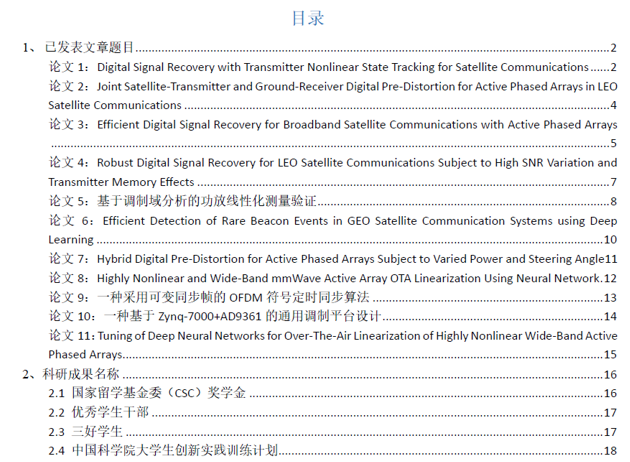 成果汇总1、已发表文章题目说明（打印时，请删除）：请插入图片：已发表文章所属期刊的封面、目录页（含本文题目）和文章首页2、科研成果名称说明（打印时，请删除）：请插入图片：科研成果须附成果证明材料，并注明本人完成部分3、研究生课程成绩单说明（打印时，请删除）：请插入图片：系统下载，含GPA。……4、培养环节考核结果说明（打印时，请删除）：请插入“培养管理”系统中的截图。目录选项（请在所选项后画“√” ）选项（请在所选项后画“√” ）申报奖项院长奖√申报奖项地奥一等奖申报奖项地奥二等奖参评学科组综合组（数学、管理、人文）参评学科组物理科学组参评学科组化学与化学工程组参评学科组地球科学组参评学科组生命科学组参评学科组资源与环境组参评学科组材料科学与光电技术组参评学科组信息技术组（电子与通信、计算机与控制）